АДМИНИСТРАЦИЯ ПЛОТНИКОВСКОГО СЕЛЬСКОГО ПОСЕЛЕНИЯПОСТАНОВЛЕНИЕ  30.06.2022                                                                                    №53				                                      	                                                                        п. ПлотниковоОб утверждении Правил внутреннего трудового распорядка для работников Администрации Плотниковского сельского поселенияВ соответствии с Трудовым кодексом Российской Федерации, Федеральным законом «Об основах муниципальной службы в Российской Федерации», Законом Томской области «О муниципальной службе в Томской области» и Уставом муниципального образования «Плотниковское сельское поселение», ПОСТАНОВЛЯЮ:Утвердить Правила внутреннего трудового распорядка для работников Администрации Плотниковского сельского поселения согласно приложению №1.Управляющему делами Администрации Плотниковского сельского поселения (А.В.Синовец) ознакомить с настоящим постановлением работников Администрации Плотниковского сельского поселения.Признать утратившим силу постановление Администрации Плотниковского сельского поселения  от 08.12.2006г. №57  «Об утверждении  Правил внутреннего трудового распорядка для работников Администрации Плотниковского сельского поселения»       4. Контроль за исполнением настоящего постановления возложить на Управляющего делами Администрации Плотниковского сельского поселения (А.В.Синовец).Глава Плотниковского сельского поселения                               Т.К.ЧураеваПриложение № 1 к Постановлению Главы Плотниковского сельского поселения  30.06.2022 № 53Правила внутреннего трудового распорядка                         Администрации Плотниковского сельского поселения1. Общие положения1.1. В соответствии с Конституцией граждане Российской Федерации имеют право свободно распоряжаться своими способностями к труду, выбирать род деятельности и профессию, на оплату труда в соответствии с его количеством и качеством, но не ниже установленного государством минимального размера оплаты труда.1.2. Настоящие Правила внутреннего трудового распорядка являются локальным нормативным актом Администрации Плотниковского сельского поселения, регламентирующим в соответствии с Трудовым кодексом РФ и иными федеральными законами порядок приема, увольнения Работников, основные права, обязанности и ответственность сторон трудового договора, режим работы, время отдыха, применяемые к работникам меры поощрения и взыскания, а также иные вопросы регулирования трудовых отношений в Администрации П.1.3. Целью настоящих Правил внутреннего трудового распорядка является укрепление трудовой дисциплины, рациональное использование рабочего времени, повышение эффективности и производительности труда, высокое качество работы, формирование коллектива профессиональных Работников Администрации Плотниковского сельского поселения.1.4. Под дисциплиной труда понимается обязательное для всех Работников подчинение правилам поведения, определенным в соответствии c Трудовым кодексом РФ, иными законами, коллективным договором, трудовым договором, локальными нормативными актами Админисрации Плотниковского сельского поселения.1.5. Работодатель обязан в соответствии с Трудовым кодексом РФ, законами, иными нормативными правовыми актами, коллективным договором, соглашениями, локальными нормативными актами, содержащими нормы трудового права, трудовым договором создавать условия, необходимые для соблюдения Работниками дисциплины труда. Работников, добросовестно исполняющих трудовые обязанности, - поощрять. К нарушителям трудовой дисциплины применять меры дисциплинарного взыскания.2. Порядок приема на работу и увольнения Работников2.1. Работники реализуют право на труд путем заключения трудового договора о работе в Администрации Плотниковского сельского поселения.Трудовым договором или дополнительным соглашением к трудовому договору может предусматриваться выполнение работником трудовой функции дистанционно на постоянной основе (в течение срока действия трудового договора) либо временно (непрерывно в течение определенного трудовым договором или дополнительным соглашением к трудовому договору срока, не превышающего шести месяцев, либо периодически при условии чередования периодов выполнения работником трудовой функции дистанционно и периодов выполнения им трудовой функции на стационарном рабочем месте).В случае катастрофы природного или техногенного характера, производственной аварии, несчастного случая на производстве, пожара, наводнения, землетрясения, эпидемии или эпизоотии и в любых исключительных случаях, ставящих под угрозу жизнь или нормальные жизненные условия всего населения или его части, работник может быть временно переведен по инициативе работодателя на дистанционную работу на период наличия указанных обстоятельств (случаев). Временный перевод работника на дистанционную работу по инициативе работодателя также может быть осуществлен в случае принятия соответствующего решения органом государственной власти и (или) органом местного самоуправления.2.2. Трудовой договор заключается в письменной форме, в двух экземплярах, каждый из которых подписывается сторонами. Один экземпляр трудового договора передается Работнику, другой хранится в Администрации Плотниковского сельского поселения. Получение Работником экземпляра трудового договора подтверждается подписью Работника на экземпляре трудового договора, хранящемся в Администрации Плотниковского сельского поселения. Содержание трудового договора должно соответствовать действующему законодательству РФ. При заключении трудового договора стороны могут устанавливать в нем любые условия, не ухудшающие положение Работника по сравнению с действующим законодательством РФ.Трудовой договор и дополнительное соглашение к трудовому договору, предусматривающие выполнение работником трудовой функции дистанционно, могут заключаться путем обмена между работником (лицом, поступающим на работу) и работодателем электронными документами.При заключении в электронном виде трудовых договоров, дополнительных соглашений к трудовым договорам, договоров о материальной ответственности, ученических договоров на получение образования без отрыва или с отрывом от работы, а также при внесении изменений в эти договоры (дополнительные соглашения к трудовым договорам) и их расторжении путем обмена электронными документами используются усиленная квалифицированная электронная подпись работодателя и усиленная квалифицированная электронная подпись или усиленная неквалифицированная электронная подпись работника в соответствии с законодательством Российской Федерации об электронной подписи.По письменному заявлению дистанционного работника работодатель не позднее трех рабочих дней со дня получения такого заявления обязан направить дистанционному работнику оформленный надлежащим образом экземпляр трудового договора или дополнительного соглашения к трудовому договору на бумажном носителе.2.3. При заключении трудового договора лицо, поступающее на работу, предъявляет Работодателю:- паспорт или иной документ, удостоверяющий личность;- трудовую книжку и (или) сведения о трудовой деятельности, за исключением случаев, если трудовой договор заключается впервые;- документ, подтверждающий регистрацию в системе индивидуального (персонифицированного) учета, в том числе в форме электронного документа;- документы воинского учета - для военнообязанных и лиц, подлежащих призыву на военную службу;- документ об образовании, о квалификации или наличии специальных знаний - при поступлении на работу, требующую специальных знаний или специальной подготовки.При заключении трудового договора путем обмена электронными документами документы, предусмотренные статьей 65 ТК РФ, могут быть предъявлены работодателю лицом, поступающим на дистанционную работу, в форме электронных документов, если иное не предусмотрено законодательством Российской Федерации. По требованию работодателя данное лицо обязано представить ему нотариально заверенные копии указанных документов на бумажном носителе.2.4. При приеме на работу, требующую обязательного медицинского осмотра, предъявляется также справка установленного образца.2.5. В отдельных случаях с учетом специфики работы Трудовым кодексом РФ, иными федеральными законами, указами Президента РФ и постановлениями Правительства РФ может предусматриваться необходимость предъявления при заключении трудового договора дополнительных документов.2.6. При заключении трудового договора впервые Работодателем оформляется трудовая книжка (за исключением случаев, если в соответствии с ТК РФ, иным федеральным законом трудовая книжка на работника не оформляется).По желанию дистанционного работника сведения о его трудовой деятельности вносятся работодателем в трудовую книжку дистанционного работника при условии ее предоставления им, в том числе путем направления по почте заказным письмом с уведомлением (за исключением случаев, если в соответствии с ТК РФ, иным федеральным законом трудовая книжка на работника не ведется).В случае если на лицо, поступающее на работу впервые, не был открыт индивидуальный лицевой счет, Работодателем представляются в соответствующий территориальный орган Пенсионного фонда Российской Федерации сведения, необходимые для регистрации указанного лица в системе индивидуального (персонифицированного) учета.При заключении трудового договора путем обмена электронными документами лицом, впервые заключающим трудовой договор, данное лицо получает документ, подтверждающий регистрацию в системе индивидуального (персонифицированного) учета, в том числе в форме электронного документа, самостоятельно.2.7. При отсутствии у лица, поступающего на работу, трудовой книжки в связи с ее утратой, повреждением или по иной причине Работодатель обязан по письменному заявлению этого лица (с указанием причины отсутствия трудовой книжки) оформить новую трудовую книжку (за исключением случаев, если в соответствии с ТК РФ, иным федеральным законом трудовая книжка на работника не ведется).2.8. Трудовой договор вступает в силу со дня его подписания сторонами, если иное не установлено федеральными законами, иными нормативными правовыми актами Российской Федерации или трудовым договором, либо со дня фактического допущения Работника к работе с ведома или по поручению Работодателя.2.9. Работник приступает к исполнению трудовых обязанностей со дня, определенного трудовым договором. Если в трудовом договоре не оговорен день начала работы, то Работник должен приступить к работе на следующий день после вступления договора в силу. Если Работник не приступил к исполнению трудовых обязанностей со дня, определенного трудовым договором, то трудовой договор аннулируется.2.10. Прием на работу оформляется трудовым договором.2.11. Работодатель вправе издать на основании заключенного трудового договора приказ (распоряжение) о приеме на работу. Содержание приказа (распоряжения) работодателя должно соответствовать условиям заключенного трудового договора.2.12. При приеме на работу (до подписания трудового договора) Работодатель обязан ознакомить Работника под роспись с правилами внутреннего трудового распорядка, иными локальными нормативными актами, непосредственно связанными с трудовой деятельностью Работника, коллективным договором.Ознакомление лица, поступающего на дистанционную работу, с документами, предусмотренными частью третьей статьи 68 ТК РФ, может осуществляться путем обмена электронными документами.2.13. При приеме на работу Работодатель обязан:- обеспечить обучение лиц, поступающих на работу с вредными и (или) опасными условиями труда, безопасным методам и приемам выполнения работ со стажировкой на рабочем месте и сдачей экзаменов;- обеспечить обязательное медицинское освидетельствование лиц, не достигших возраста восемнадцати лет, а также иных лиц в случаях, предусмотренных законодательством.2.14. Работодатель ведет трудовые книжки на каждого Работника, проработавшего у него свыше пяти дней, в случае, когда работа у данного Работодателя является для Работника основной (за исключением случаев, если в соответствии с ТК РФ, иным федеральным законом трудовая книжка на работника не ведется).2.15. Работодатель не вправе требовать от Работника выполнения работ, не обусловленных трудовым договором. Изменения условий трудового договора могут быть осуществлены только в соответствии с действующим законодательством.2.16. Прекращение трудового договора может иметь место только по основаниям, предусмотренным законодательством.Помимо оснований, предусмотренных ТК РФ, трудовой договор с дистанционным работником может быть расторгнут по инициативе работодателя в случае, если в период выполнения трудовой функции дистанционно работник без уважительной причины не взаимодействует с работодателем по вопросам, связанным с выполнением трудовой функции, более двух рабочих дней подряд со дня поступления соответствующего запроса работодателя.Трудовой договор с работником, выполняющим дистанционную работу на постоянной основе, может быть прекращен в случае изменения работником местности выполнения трудовой функции, если это влечет невозможность исполнения работником обязанностей по трудовому договору на прежних условиях.2.17. Трудовой договор может быть расторгнут в любое время по соглашению сторон трудового договора.2.18. Работник имеет право расторгнуть трудовой договор, предупредив об этом Работодателя в письменной форме не позднее чем за две недели, если иной срок не установлен Трудовым кодексом РФ или иным федеральным законом. Течение указанного срока начинается на следующий день после получения Работодателем заявления Работника об увольнении.2.19. Трудовой договор может быть расторгнут и до истечения срока предупреждения об увольнении, по соглашению между Работником и Работодателем.2.20. В случаях когда заявление Работника об увольнении по его инициативе обусловлено невозможностью продолжения им работы (зачисление в образовательное учреждение, выход на пенсию и другие случаи), а также в случаях установленного нарушения Работодателем трудового законодательства и иных нормативных правовых актов, содержащих нормы трудового права, локальных нормативных актов, условий коллективного договора, соглашения или трудового договора, Работодатель обязан расторгнуть трудовой договор в срок, указанный в заявлении Работника.2.21. До истечения срока предупреждения об увольнении Работник имеет право в любое время отозвать свое заявление. Увольнение в этом случае не производится, если на его место не приглашен в письменной форме другой работник, которому в соответствии с Трудовым кодексом РФ и иными федеральными законами не может быть отказано в заключении трудового договора.2.22. Расторжение трудового договора по инициативе Работодателя производится с учетом мотивированного мнения представительного органа Администрации Плотниковского сельского поселения, за исключением случаев, предусмотренных законодательством РФ.2.23. Прекращение трудового договора оформляется приказом Работодателя.2.24. С приказом Работодателя о прекращении трудового договора Работник должен быть ознакомлен под роспись. По требованию Работника Работодатель обязан выдать ему надлежащим образом заверенную копию указанного приказа. В случае когда приказ о прекращении трудового договора невозможно довести до сведения Работника или Работник отказывается ознакомиться с ним под роспись, на приказе производится соответствующая запись.В случае, если ознакомление дистанционного работника с приказом (распоряжением) работодателя о прекращении трудового договора, предусматривающего выполнение этим работником трудовой функции дистанционно на постоянной основе или временно, осуществляется в форме электронного документа, работодатель обязан в течение трех рабочих дней со дня издания указанного приказа (распоряжения) направить дистанционному работнику по почте заказным письмом с уведомлением оформленную надлежащим образом копию указанного приказа (распоряжения) на бумажном носителе.2.25. В день прекращения трудового договора Работодатель обязан выдать Работнику трудовую книжку или предоставить сведения о трудовой деятельности у данного Работодателя и произвести с ним расчет в соответствии со статьей 140 ТК РФ. По письменному заявлению Работника Работодатель также обязан выдать ему заверенные надлежащим образом копии документов, связанных с работой.Запись в трудовую книжку и внесение информации в сведения о трудовой деятельности об основании и о причине прекращения трудового договора должны производиться в точном соответствии с формулировками ТК РФ или иного федерального закона и со ссылкой на соответствующие статью, часть статьи, пункт статьи ТК РФ или иного федерального закона.2.26. В случае если в день прекращения трудового договора выдать Работнику трудовую книжку или предоставить сведения о трудовой деятельности у данного Работодателя невозможно в связи с отсутствием Работника либо его отказом от их получения, Работодатель обязан направить Работнику уведомление о необходимости явиться за трудовой книжкой либо дать согласие на отправление ее по почте или направить Работнику по почте заказным письмом с уведомлением сведения о трудовой деятельности за период работы у данного Работодателя на бумажном носителе, заверенные надлежащим образом. Со дня направления указанных уведомления или письма Работодатель освобождается от ответственности за задержку выдачи трудовой книжки или предоставления сведений о трудовой деятельности у данного Работодателя.2.27. По истечении срока предупреждения об увольнении Работник имеет право прекратить работу. В последний день работы Работодатель обязан выдать Работнику трудовую книжку или предоставить сведения о трудовой деятельности у данного Работодателя, выдать другие документы, связанные с работой, по письменному заявлению Работника и произвести с ним окончательный расчет.2.28. Срочный трудовой договор прекращается с истечением срока его действия, о чем Работник должен быть предупрежден в письменной форме не менее чем за три календарных дня до увольнения (за исключением случаев, когда истекает срок действия срочного трудового договора, заключенного на время исполнения обязанностей отсутствующего Работника).2.29. Трудовой договор, заключенный на время выполнения определенной работы, прекращается по завершении этой работы.2.30. Трудовой договор, заключенный на время исполнения обязанностей отсутствующего Работника, прекращается с выходом этого Работника на работу.2.31. Трудовой договор, заключенный для выполнения сезонных работ в течение определенного периода (сезона), прекращается по окончании этого периода (сезона).3. Основные права и обязанности Работника3.1. Работник Администрации Плотниковского сельского поселения имеет право на:- заключение, изменение и расторжение трудового договора в порядке и на условиях, которые установлены Трудовым кодексом РФ, иными федеральными законами;- предоставление работы, обусловленной трудовым договором, отвечающей его профессиональной подготовке и квалификации;- рабочее место, соответствующее государственным нормативным требованиям охраны труда;- своевременную и в полном объеме оплату труда в соответствии со своей квалификацией, сложностью труда, количеством и качеством выполняемой работы;- отдых, гарантируемый установленной федеральным законом максимальной продолжительностью рабочего времени, и обеспечивается предоставлением еженедельных выходных дней, праздничных нерабочих дней, оплачиваемых ежегодных отпусков;- профессиональную подготовку, переподготовку и повышение своей квалификации в порядке, установленном Трудовым кодексом РФ, иными федеральными законами;- участие в управлении Администрации Плотниковского сельского поселения в предусмотренных Трудовым кодексом РФ, иными федеральными законами и коллективным договором формах;- ведение коллективных переговоров и заключение коллективных договоров и соглашений через своих представителей, а также на информацию о выполнении коллективного договора, соглашений;- защиту своих трудовых прав, свобод и законных интересов всеми не запрещенными законом способами;- возмещение вреда, причиненного ему в связи с исполнением им трудовых обязанностей, и компенсацию морального вреда в порядке, установленном Трудовым кодексом РФ, иными федеральными законами;- обязательное социальное страхование в случаях, предусмотренных федеральными законами;- другие права, предусмотренные коллективным договором Администрации Плотниковского сельского поселения.3.2. Работник Администрации Плотниковского сельского поселения обязан:- добросовестно и в полном объеме исполнять свои трудовые обязанности, возложенные на него трудовым договором, должностной инструкцией, иными локальными нормативными актами;- предъявлять при приеме на работу документы, предусмотренные действующим законодательством Российской Федерации;- соблюдать правила внутреннего трудового распорядка Администрации Плотниковского сельского поселения, в том числе режим труда и отдыха;- соблюдать трудовую дисциплину;- нести материальную ответственность в соответствии с договором о полной индивидуальной материальной ответственности, договором полной коллективной (бригадной) материальной ответственности и Положением о материальной ответственности организации;- использовать рабочее время для производительного труда, качественно и в срок выполнять производственные задания и поручения, выполнять установленные нормы труда, работать над повышением своего профессионального уровня;- грамотно и своевременно вести необходимую документацию;- соблюдать требования по охране труда и обеспечению безопасности труда, в том числе правильно применять средства индивидуальной и коллективной защиты, проходить обучение безопасным приемам и методам выполнения работ по охране труда, оказанию первой помощи при несчастных случаях на производстве, инструктаж по охране труда, стажировку на рабочем месте, проверку знаний требований охраны труда;- проходить обязательные медицинские осмотры в предусмотренных законодательством РФ случаях;- соблюдать порядок и чистоту на рабочем месте и на территории Администрации Плотниковского сельского поселения;- систематически повышать свою квалификацию, изучать передовые приемы и методы работы, совершенствовать профессиональные навыки;- сообщать Работодателю либо непосредственному руководителю о возникновении ситуации, представляющей угрозу жизни и здоровью людей, о каждом несчастном случае, происшедшем на производстве, или об ухудшении своего здоровья, в том числе о проявлении признаков острого профессионального заболевания (отравления), сохранности имущества Работодателя (в том числе имущества третьих лиц, находящегося у Работодателя, если Работодатель несет ответственность за сохранность этого имущества);- информировать Работодателя либо непосредственного руководителя либо иных должностных лиц о причинах невыхода на работу и иных обстоятельствах, препятствующих надлежащему выполнению Работником своих трудовых обязанностей;- бережно относиться к имуществу Работодателя;- использовать оборудование, оргтехнику Работодателя только в связи с производственной деятельностью, соблюдать установленный порядок хранения и использования материальных ценностей и документов;- представлять Работодателю информацию об изменении фамилии, семейного положения, места жительства, смены паспорта, иного документа, удостоверяющего личность;- соблюдать установленный законодательством и локальными нормативными актами порядок работы с конфиденциальной информацией;- отработать после обучения, осуществляемого на средства Работодателя, установленный договором на обучение срок;- принимать участие в совещаниях, собраниях руководства собственников Работодателя, представлять отчеты о своей работе;- при прекращении трудовых отношений возвратить все документы, образовавшиеся в процессе выполнения работ, а также материально-технические средства, переданные Работодателем для выполнения трудовых обязанностей.3.3. Круг обязанностей, которые выполняет Работник по своей специальности, квалификации, должности, определяется трудовым договором, должностной инструкцией.4. Основные права и обязанности Работодателя4.1. Работодатель имеет право:- заключать, изменять и расторгать трудовые договоры с Работниками в порядке и на условиях, которые установлены Трудовым кодексом РФ, иными федеральными законами;- подбирать Работников, заключать, изменять и расторгать трудовые договоры с ними в порядке и на условиях, которые установлены Трудовым кодексом РФ, иными федеральными законами;- вести коллективные переговоры и заключать коллективные договоры;- создавать объединения Работодателей в целях представительства и защиты своих интересов и вступать в них;- поощрять Работников за добросовестный эффективный труд;- привлекать Работников к дисциплинарной ответственности;- требовать от Работников исполнения ими трудовых обязанностей и бережного отношения к имуществу Работодателя (в том числе к имуществу третьих лиц, находящемуся у Работодателя, если Работодатель несет ответственность за сохранность этого имущества) и других Работников, соблюдения правил внутреннего трудового распорядка;- принимать локальные нормативные акты.4.2. Работодатель обязан:- соблюдать трудовое законодательство и иные нормативные правовые акты, содержащие нормы трудового права, локальные нормативные акты, условия коллективного договора, соглашений и трудовых договоров;- предоставлять Работникам работу, обусловленную трудовым договором;- обеспечивать безопасность труда и условия, отвечающие государственным нормативным требованиям охраны труда;- обеспечивать Работников оборудованием, инструментами, технической документацией и иными средствами, необходимыми для исполнения ими трудовых обязанностей;- обеспечивать Работникам равную оплату за труд равной ценности;- выплачивать в полном размере причитающуюся Работникам заработную плату в сроки, установленные Трудовым кодексом РФ, коллективным договором, правилами внутреннего трудового распорядка организации, трудовыми договорами;- вести учет рабочего времени, фактически отработанного Работниками;- обеспечивать учет сверхурочных работ;- вести коллективные переговоры, а также заключать коллективный договор в порядке, установленном Трудовым кодексом РФ;- предоставлять представителям Работников полную и достоверную информацию, необходимую для заключения коллективного договора, соглашения и контроля за их выполнением;- знакомить Работников под роспись с принимаемыми локальными нормативными актами, непосредственно связанными с их трудовой деятельностью;- своевременно выполнять предписания федерального органа исполнительной власти, уполномоченного на проведение государственного надзора и контроля за соблюдением трудового законодательства и иных нормативных правовых актов, содержащих нормы трудового права, других федеральных органов исполнительной власти, осуществляющих функции по контролю и надзору в установленной сфере деятельности, уплачивать штрафы, наложенные за нарушение трудового законодательства и иных нормативных правовых актов, содержащих нормы трудового права;- рассматривать представления соответствующих профсоюзных органов, иных избранных Работниками представителей о выявленных нарушениях трудового законодательства и иных нормативных правовых актов, содержащих нормы трудового права, принимать меры по устранению выявленных нарушений и сообщать о принятых мерах указанным органам и представителям;- создавать условия, обеспечивающие участие Работников в управлении Администрации Плотниковского сельского поселения в предусмотренных Трудовым кодексом РФ, иными федеральными законами и коллективным договором формах;- обеспечивать бытовые нужды Работников, связанные с исполнением ими трудовых обязанностей;- осуществлять обязательное социальное страхование Работников в порядке, установленном федеральными законами;- возмещать вред, причиненный Работникам в связи с исполнением ими трудовых обязанностей, а также компенсировать моральный вред в порядке и на условиях, которые установлены Трудовым кодексом РФ, другими федеральными законами и иными нормативными правовыми актами РФ;- исполнять иные обязанности, предусмотренные трудовым законодательством и иными нормативными правовыми актами, содержащими нормы трудового права, коллективным договором, соглашениями, локальными нормативными актами и трудовыми договорами.5. Режим работы5.1. Рабочее время Работников Администрации Плотниковского сельского поселения определяется настоящими Правилами внутреннего трудового распорядка, а также должностными обязанностями, трудовым договором, графиком сменности.Режим рабочего времени дистанционных работника устанавливается им по своему усмотрению.В случае направления работодателем дистанционного работника для выполнения служебного поручения в другую местность (на другую территорию), отличную от местности (территории) выполнения трудовой функции, на дистанционного работника распространяется действие статей 166 - 168 ТК РФ о направлении работников в служебные командировки.5.2. Работникам Администрации Плотниковского сельского поселения устанавливаетсяпятидневная рабочая неделя с двумя выходными днями (суббота и воскресенье). Нормальная продолжительность рабочего времени  - для мужчин - 40 часов, для женщин — 36 часов.5.3. Время начала и окончания работы и перерыва для отдыха и питания устанавливается следующее: Время начала и окончания работы и перерыв для отдыха и питания устанавливаются следующие:для мужчин — с 9.00 до 18.00 (перерыв с 13.00 до 14.00);для женщин — понедельник — четверг: с 9.00 до 17.15 (перерыв с 13.00 до 14.00); 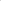 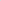   пятница: с 9.00 до 17.00 (перерыв с 13.00 до 14.00).Режим рабочего времени уборщицы служебных помещений с 14.00 до 21.00 при пятидневной рабочей неделе с двумя выходными днями (пятница, суббота).Накануне праздничных дней продолжительность работы сокращается на 1 час. 5.4. Перечень работников, замещающих должности, для которых по требованиюработодателя может быть установлен ненормированный рабочий день определен в соответствии с Приложением №1 к настоящим Правилам.5.5. По соглашению между Работником и Работодателем могут устанавливаться неполный день (смена) или неполная рабочая неделя. При работе на условиях неполного рабочего времени оплата труда Работника производится пропорционально отработанному им времени или в зависимости от выполненного им объема работ.5.6. Эпизодическое привлечение Работников к работе на условиях ненормированного рабочего дня осуществляется при возникновении необходимости производственного или организационного (управленческого) характера. На Работников с ненормированным рабочим временем распространяется порядок рабочего дня, установленный настоящими Правилами.5.7. Основанием для освобождения от работы в рабочие для Работника дни являются листок временной нетрудоспособности, справка по уходу за больным, другие случаи, предусмотренные законодательством Российской Федерации.5.8. Работа в выходные и праздничные дни запрещена, привлечение к работе в указанные дни осуществляется только с письменного согласия Работника и в соответствии с требованиями трудового законодательства Российской Федерации.5.9. Работодатель отстраняет от работы (не допускает к работе) Работника:- появившегося на работе в состоянии алкогольного, наркотического или токсического опьянения;- не прошедшего в установленном порядке обучение и проверку знаний и навыков в области охраны труда;- не прошедшего в установленном порядке обязательный предварительный или периодический медицинский осмотр;- при выявлении в соответствии с медицинским заключением противопоказаний для выполнения Работником работы, обусловленной трудовым договором;- по требованиям органов и должностных лиц, уполномоченных федеральными законами и иными нормативными правовыми актами;- в других случаях, предусмотренных Трудовым кодексом РФ, федеральными законами и иными нормативными правовыми актами.5.10. Решение Работодателя об отстранении Работника от работы (о недопуске к работе) оформляется приказом (распоряжением) руководителя Администрации Плотниковского сельского поселения, в котором перечисляются обстоятельства, послужившие основанием для отстранения Работника; документы, которые подтверждают такие основания; период времени отстранения; распоряжение бухгалтерии о приостановке начисления заработной платы за период отстранения; кто будет исполнять обязанности отстраняемого Работника. Приказ (распоряжение) объявляется Работнику под роспись.5.11. Допуск к работе оформляется приказом (распоряжением) о прекращении (об отмене) отстранения Работника и указании бухгалтерии о начислении заработной платы и объявляется Работнику под роспись.5.12. Отсутствие Работника на рабочем месте без разрешения Работодателя считается неправомерным. При отсутствии Работника на рабочем месте без уважительных причин в течение всего рабочего дня (смены) независимо от его (ее) продолжительности, а также в случае отсутствия на рабочем месте без уважительных причин более четырех часов подряд в течение рабочего дня (смены) с ним может быть расторгнут трудовой договор по подпункту "а" пункта 6 статьи 81 Трудового кодекса РФ в связи с однократным грубым нарушением трудовых обязанностей (совершенным прогулом).5.13. Работа за пределами установленной продолжительности рабочего времени по инициативе Работодателя (сверхурочная работа) производится в случаях и в пределах, предусмотренных действующим законодательством. Такое привлечение к сверхурочным работам производится Работодателем с письменного согласия Работника.Не допускается привлечение к сверхурочной работе беременных женщин, работников в возрасте до восемнадцати лет, других категорий работников в соответствии с Трудовым кодексом РФ и иными федеральными законами. Привлечение к сверхурочной работе инвалидов, женщин, имеющих детей в возрасте до трех лет, матерей и отцов, воспитывающих без супруга (супруги) детей в возрасте до четырнадцати лет, опекунов детей указанного возраста, родителя, имеющего ребенка в возрасте до четырнадцати лет, в случае, если другой родитель работает вахтовым методом, а также работников, имеющих трех и более детей в возрасте до восемнадцати лет, в период до достижения младшим из детей возраста четырнадцати лет допускается только с их письменного согласия и при условии, если это не запрещено им по состоянию здоровья в соответствии с медицинским заключением, выданным в порядке, установленном федеральными законами и иными нормативными правовыми актами Российской Федерации. При этом указанные работники должны быть в письменной форме ознакомлены со своим правом отказаться от сверхурочной работы.5.14. Работодатель ведет точный учет сверхурочных работ путем составления журнала сверхурочных работ. Сверхурочные работы не должны превышать для каждого Работника четырех часов в течение двух дней подряд и 120 часов в год.5.15. При направлении работника в служебную командировку ему гарантируются сохранение места работы (должности) и среднего заработка, а также возмещение расходов, связанных со служебной командировкой.5.16. Запрещаются направление в служебные командировки, привлечение к сверхурочной работе, работе в ночное время, выходные и нерабочие праздничные дни беременных женщин.Направление в служебные командировки, привлечение к сверхурочной работе, работе в ночное время, выходные и нерабочие праздничные дни женщин, имеющих детей в возрасте до трех лет, допускаются только с их письменного согласия и при условии, что это не запрещено им в соответствии с медицинским заключением, выданным в порядке, установленном федеральными законами и иными нормативными правовыми актами Российской Федерации. При этом женщины, имеющие детей в возрасте до трех лет, должны быть ознакомлены в письменной форме со своим правом отказаться от направления в служебную командировку, привлечения к сверхурочной работе, работе в ночное время, выходные и нерабочие праздничные дни.6. Время отдыха6.1. В течение рабочего времени (смены) Работнику должен быть предоставлен перерыв для отдыха и питания продолжительностью не более двух часов и не менее 30 минут, который в рабочее время не включается.6.2. Ежегодный основной оплачиваемый отпуск предоставляется Работникам продолжительностью 44 календарных дней.6.3. Для лиц, замещающих муниципальные должности муниципальной службы продолжительность дополнительного оплачиваемого отпуска за выслугу лет определяется в соответствии с Законом Томской области « О муниципальной службе в Томской области».Для других работников может быть установлен дополнительный оплачиваемый отпуск за работу в условиях ненормированного рабочего дня в соответствии с распоряжениями ГлавыПлотниковского сельского поселения.6.4. Очередность предоставления ежегодных оплачиваемых отпусков устанавливается Работодателем с учетом обеспечения нормальной работы  организации  и благоприятных условий для отдыха Работников.График отпусков обязателен как для Работодателя, так и для Работника. О времени начала отпуска Работник должен быть извещен не позднее чем за две недели до его начала путем издания приказа о предоставлении отпуска.Работникам, выполняющим работу дистанционно, предоставляется ежегодный оплачиваемый отпуск и иные виды отпусков в любое время рабочего года в соответствии с Графиком отпусков, утвержденным Работодателем.6.5. В случаях, установленных действующим законодательством РФ, ежегодный оплачиваемый отпуск может быть продлен, перенесен на другой срок, разделен на части.По соглашению сторон трудового договора отпуск переносится в течение текущего года на другой срок, согласованный между Работником и Работодателем.6.6. Отзыв Работника из отпуска допускается только с его согласия. Неиспользованная в связи с этим часть отпуска должна быть предоставлена по выбору Работника в удобное для него время в течение текущего рабочего года или присоединена к отпуску за следующий рабочий год.6.7. Отпуск без сохранения заработной платы предоставляется Работнику в соответствии с трудовым законодательством, федеральными законами, иными актами, содержащими нормы трудового права, локальными нормативными актами.7. Заработная плата7.1. Заработная плата каждого Работника зависит от его квалификации, сложности выполняемой работы, количества и качества затраченного труда и максимальным размером не ограничивается.7.2.Заработная плата Работнику устанавливается трудовым договором в соответствии с действующими у Работодателя системами оплаты труда.Выполнение работником трудовой функции дистанционно не может являться основанием для снижения ему заработной платы.7.3. Системы оплаты труда, включая размеры тарифных ставок, окладов (должностных окладов), доплат и надбавок компенсационного характера, в том числе за работу в условиях, отклоняющихся от нормальных, системы доплат и надбавок стимулирующего характера и системы премирования устанавливаются коллективными договорами, соглашениями, локальными нормативными актами в соответствии с трудовым законодательством и иными нормативными правовыми актами, содержащими нормы трудового права.7.4. Заработная плата выплачивается Работнику в рублях Российской Федерации. При выплате заработной платы Работодатель удерживает с Работника в установленном законодательством порядке налог на доходы физических лиц, а также производит иные удержания с заработной платы Работника по основаниям и в порядке, предусмотренным действующим законодательством Российской Федерации.7.5. При выплате заработной платы Работодатель обязан в письменной форме извещать каждого Работника о составных частях заработной платы, причитающейся ему за соответствующий период, размерах и основаниях произведенных удержаний, а также об общей денежной сумме, подлежащей выплате.7.6. Заработная плата выплачивается два раза в месяц:25 числа текущего месяца;10 числа последующего месяца.7.7. Заработная плата выплачивается Работнику перечисляется на указанный работником счет в банке  на условиях, определенных коллективным договором или трудовым договором.7.8. В случае совпадения дня выплаты с выходным или нерабочим праздничным днем выплата заработной платы производится накануне этого дня.7.9. Оплата отпуска производится не позднее чем за три дня до его начала.7.10. При прекращении трудового договора выплата всех сумм, причитающихся Работнику от Работодателя, производится в день увольнения Работника. Если Работник в день увольнения не работал, то соответствующие суммы должны быть выплачены не позднее следующего дня после предъявления уволенным Работником требования о расчете.8. Особенности порядка взаимодействия дистанционного работника и работодателя8.1. Взаимодействие дистанционного работника и работодателя может осуществляться путем обмена электронными документами с использованием электронной подписи или в иной форме, позволяющей обеспечить фиксацию факта получения работником и (или) работодателем документов в электронном виде.8.2. При осуществлении взаимодействия дистанционного работника и работодателя путем обмена электронными документами каждая из осуществляющих взаимодействие сторон обязана направлять в форме электронного документа подтверждение получения электронного документа от другой стороны в течении дня.8.3. С непосредственно связанными с трудовой деятельностью дистанционного работника локальными нормативными актами, приказами (распоряжениями) работодателя, уведомлениями, требованиями и иными документами, в отношении которых трудовым законодательством Российской Федерации предусмотрено их оформление на бумажном носителе и (или) ознакомление с ними работника в письменной форме, в том числе под роспись, дистанционный работник должен быть ознакомлен в письменной форме, в том числе под роспись, либо путем обмена электронными документами между работодателем и дистанционным работником, либо в иной форме.8.4. В случаях, если в соответствии с ТК РФ работник вправе или обязан обратиться к работодателю с заявлением, предоставить работодателю объяснения либо другую информацию, дистанционный работник делает это в форме электронного документа или в иной форме.8.5. Для предоставления обязательного страхового обеспечения по обязательному социальному страхованию на случай временной нетрудоспособности и в связи с материнством дистанционный работник направляет работодателю оригиналы документов, предусмотренных федеральными законами и иными нормативными правовыми актами Российской Федерации, по почте заказным письмом с уведомлением либо представляет работодателю сведения о серии и номере листка нетрудоспособности, сформированного медицинской организацией в форме электронного документа, в случае, если указанная медицинская организация и работодатель являются участниками системы информационного взаимодействия по обмену сведениями в целях формирования листка нетрудоспособности в форме электронного документа.8.6. Порядок взаимодействия работодателя и работника, в том числе в связи с выполнением трудовой функции дистанционно, передачей результатов работы и отчетов о выполненной работе по запросам работодателя может осуществляться путем обмена электронными документами, обмена документами на бумажном носителе почтовой связью, использования сетей связи общего пользования: (телефонной, мобильной и др.).8.7. Отчеты о выполненной работе (отчеты) содержат необходимые сведения и данные о выполненных работником действия в предшествующем периоде.Отчеты составляются ежемесячно. В целях проверки достоверности представляемой Работником информации и сведений, содержащихся в отчете, Работодатель вправе затребовать предоставление отчета на бумажном носителе и/или отчета в форме электронного распорядительного документа.Отчеты направляются работником непосредственному руководителю и/или иному сотруднику, определенному приказом работодателя, посредством электронной связи не позднее 5 дней.8.8. При взаимодействии сторон посредством использования телефонной/мобильной связи работник обязан быть доступен для работодателя в рабочие часы, установленные в организации, для совместного решения поставленных задач.8.9. Документы на бумажных носителях отправляются по почте заказным письмом с уведомлением или посредством курьерской связи.9. Особенности организации труда дистанционных работников9.1. Работодатель обеспечивает дистанционного работника необходимыми для выполнения им трудовой функции оборудованием, программно-техническими средствами, средствами защиты информации и иными средствами.9.2. Дистанционный работник вправе с согласия или ведома работодателя и в его интересах использовать для выполнения трудовой функции принадлежащие работнику или арендованные им оборудование, программно-технические средства, средства защиты информации и иные средства. При этом работодатель выплачивает дистанционному работнику компенсацию за использование принадлежащих ему или арендованных им оборудования, программно-технических средств, средств защиты информации и иных средств, а также возмещает расходы, связанные с их использованием.9.3. Компенсация выплачивается ежемесячно  в размере, предусмотренном трудовым договором или дополнительным соглашением к трудовому договору, а выплата расходов - не позднее 5 рабочих дней с момента предоставления отчета Работника об использовании оборудования и средств, а также документов, подтверждающих величину произведенных расходов, связанных с их использованием.10. Меры поощрения за труд10.1. За добросовестное, высокопрофессиональное исполнение трудовых обязанностей, продолжительную и образцовую работу и иные успехи в труде применяются следующие меры поощрения Работников:- объявление благодарности;- выплата премии;- награждение ценным подарком;- награждение почетной грамотой;- представление к званию лучшего по профессии.10.2. Поощрения объявляются приказом по организации, доводятся до сведения коллектива.10.3. Работникам, успешно и добросовестно выполняющим свои трудовые обязанности, предоставляются в первую очередь преимущества и льготы.11. Порядок прохождения диспансеризации и обязательного диспансерного обследования в медицинских организациях11.1. Диспансеризация представляет собой комплекс мероприятий, включающий профилактический медицинский осмотр и дополнительные методы обследований, проводимых в целях оценки состояния здоровья (включая определение группы здоровья и группы диспансерного наблюдения) и осуществляемых в отношении определенных групп населения в соответствии с законодательством РФ. Порядок проведения профилактического медицинского осмотра и диспансеризации определенных групп взрослого населения утвержден приказом Минздрава России от 27 апреля 2021 г. N 404н.Диспансеризация проходит в два этапа. Первый этап диспансеризации (скрининг) проводится с целью выявления у граждан признаков хронических неинфекционных заболеваний, факторов риска их развития, риска пагубного употребления алкоголя, потребления наркотических средств и психотропных веществ без назначения врача, определения группы здоровья, а также определения медицинских показаний к выполнению дополнительных обследований и осмотров врачами-специалистами для уточнения диагноза заболевания (состояния) на втором этапе диспансеризации. Первый этап диспансеризации рекомендовано проводить в течение одного рабочего дня. Второй этап диспансеризации проводится с целью дополнительного обследования и уточнения диагноза заболевания (состояния).Диспансеризация и обязательные предварительные и периодические медицинские осмотры работников являются различными по своему содержанию, целям и порядку проведения комплексами мероприятий. Прохождение Работником обязательных медосмотров не лишает его права на прохождение диспансеризации и не освобождает Работодателя от обязанности предоставить ему гарантии, предусмотренные ст. 185.1 ТК РФ.11.2. Работники при прохождении диспансеризации в порядке, предусмотренном законодательством РФ в сфере охраны здоровья, имеют право на освобождение от работы. Периодичность и продолжительность такого освобождения от работы зависит от возраста работника и наличия у него статуса пенсионера/предпенсионера.11.3. Работник освобождается от работы для прохождения диспансеризации на основании его письменного заявления, которое подается им не позднее чем за 3 дня до прохождения диспансеризации непосредственному руководителю или лицу, временно исполняющему его обязанности.11.4. Выбор конкретного дня освобождения от работы осуществляется исходя из пожеланий Работника и из организационных возможностей Работодателя с учетом особенностей производственного процесса. В случае несогласия Работодателя с датой освобождения от работы, указанной в заявлении, Работнику предлагается выбрать другую дату.11.5. Факт согласования заявления подтверждается визой Работодателя на заявлении Работника.11.6. В случае если Работнику не удается уложиться в отведенное количество предоставляемых им по закону дней освобождения от работы (особенно в случаях, когда лицам, не являющимся пенсионерами или предпенсионерами, требуется пройти дообследование в рамках второго этапа диспансеризации), предоставление Работнику дополнительных дней освобождения от работы не предусмотрено.11.7. Работник, которому было предоставлено два дня освобождения от работы, успевающий пройти всех необходимых врачей за один день, обязан при таких обстоятельствах во второй день выйти на работу.11.8 Работник, осуществляющий трудовую деятельность по совместительству, наравне с другими Работниками имеет право на освобождение от работы на один рабочий день один раз в три года для прохождения диспансеризации.11.9. Работник не лишен возможности пройти диспансеризацию в день отдыха. Сохранение среднего заработка за дни отдыха, использованные Работником для прохождения диспансеризации, закон не предусматривает.11.10. Отсутствие Работника на рабочем месте в день (дни) прохождения диспансеризации отражается в табеле учета рабочего времени.11.11. При увольнении Работника срок, указанный в статье 185.1 ТК РФ, прерывается. При поступлении Работника к другому Работодателю указанный срок начинает течь заново.11.12. Нерабочий(ие) день (дни) для прохождения диспансеризации оплачивается в размере среднего заработка, выплата которого осуществляется в ближайший установленный у Работодателя день выплаты заработной платы.Для определения среднего заработка для оплаты дней диспансеризации используется стандартная формула, предназначенная для всех случаев, предусмотренных ТК РФ в соответствии со ст. 139 ТК РФ.Работникам каждый день освобождения от работы для прохождения диспансеризации оплачивается в размере среднего дневного заработка.Если Работнику установлен суммированный учет рабочего времени, средний заработок определяется путем умножения среднего часового заработка на количество рабочих часов по графику работника в периоде, подлежащем оплате.11.13. После прохождения диспансеризации Работник обязан в течение 2 дней предоставлять Работодателю справки медицинских организаций, подтверждающие прохождение им диспансеризации в день (дни) освобождения от работы. В случае непредоставления указанных документов дни отсутствия Работника на рабочем месте считаются прогулом.11.14. Обязательное диспансерное обследование беременных женщин проводится в соответствии с пунктами 5-7 Порядка оказания медицинской помощи по профилю "акушерство и гинекология", утвержденного приказом Министерства здравоохранения РФ от 20 октября 2020 г. N 1130н.Согласно ч. 3 ст. 254 ТК РФ при прохождении обязательного диспансерного обследования в медицинских организациях за беременными женщинами сохраняется средний заработок по месту работы. Данная гарантия предоставляется беременным женщинам каждый раз при прохождении такого обследования.Работница освобождается от работы для прохождения обязательного диспансерного обследования на основании ее письменного заявления, которое подается не позднее чем за 3 дня до прохождения обязательного диспансерного обследования непосредственному руководителю или лицу, временно исполняющему его обязанности.Работница предоставляет Работодателю справку, подтверждающую беременность. Если на момент посещения медицинской организации такой справки у Работницы еще нет, она может предоставить ее после приема у врача.Факт согласования заявления об освобождении от работы при прохождении обязательного диспансерного обследования в медицинских организациях подтверждается оформлением приказа о предоставлении беременной женщине дня (дней) для прохождения обязательного диспансерного обследования в медицинских организациях.Время отсутствия Работницы на работе в связи с прохождением обязательного диспансерного обследования фиксируется в табеле учета рабочего времени отдельно от рабочего времени.Работница обязана в течение 2 дней после прохождения обязательного диспансерного обследования предоставить справки медицинских организаций, подтверждающие прохождение ей обязательного диспансерного обследования в день освобождения от работы.12. Ответственность за нарушение трудовой дисциплины12.1. Работники обязаны подчиняться Работодателю, выполнять его указания, связанные с трудовой деятельностью, а также приказы и распоряжения.12.2. Лица, виновные в нарушении трудового законодательства и иных актов, содержащих нормы трудового права, привлекаются к дисциплинарной ответственности и материальной ответственности в порядке, установленном Трудовым кодексом РФ, иными федеральными законами, а также привлекаются к гражданско-правовой, административной и уголовной ответственности в порядке, установленном федеральными законами.12.3. За совершение дисциплинарного проступка, то есть неисполнение или ненадлежащее исполнение Работником по его вине возложенных на него трудовых обязанностей, нарушение требований законодательства, обязательств по трудовому договору, должностных инструкций, положений, приказов и распоряжений Работодателя и т. п., Работодатель имеет право применить следующие дисциплинарные взыскания:- замечание;- выговор;- увольнение (по соответствующим основаниям);12.4. Применение дисциплинарных взысканий, не предусмотренных федеральными законами, настоящими Правилами, не допускается.12.5. Увольнение в качестве меры дисциплинарного взыскания может быть применено за систематическое неисполнение Работником без уважительных причин обязанностей, определенных трудовым договором, уставом или правилами внутреннего трудового распорядка, если к Работнику ранее применялись меры дисциплинарного или общественного взыскания, за прогул без уважительных причин, а также за появление на работе в нетрезвом состоянии.12.6. За каждый дисциплинарный проступок может быть применено только одно дисциплинарное взыскание.12.7. До применения дисциплинарного взыскания Работодатель должен затребовать от Работника объяснение в письменной форме. Если по истечении двух рабочих дней указанное объяснение Работником не предоставлено, то составляется соответствующий акт, который подписывается не менее чем двумя Работниками - свидетелями такого отказа.12.8. Непредоставление Работником объяснения не является препятствием для применения дисциплинарного взыскания.12.9. Работник не может быть подвергнут дисциплинарному взысканию, если невыполнение им должностных, производственных (профессиональных) обязанностей вызвано независящими от него причинами. До применения дисциплинарного взыскания Работодатель обязан всесторонне и объективно разобраться в причинах и мотивах совершенного проступка.12.10. Дисциплинарное взыскание применяется не позднее одного месяца со дня обнаружения проступка, не считая времени болезни Работника, пребывания его в отпуске, а также времени, необходимого на учет мнения представительного органа Работников.12.11. Дисциплинарное взыскание не может быть применено позднее шести месяцев со дня совершения проступка, а по результатам ревизии, проверки финансово-хозяйственной деятельности или аудиторской проверки - позднее двух лет со дня его совершения. В указанные сроки не включается время производства по уголовному делу.12.12. Дисциплинарные взыскания применяются приказом, в котором отражается:существо дисциплинарного проступка;время совершения и время обнаружения дисциплинарного проступка;вид применяемого взыскания;документы, подтверждающие совершение дисциплинарного проступка;документы, содержащие объяснения Работника.В приказе о применении дисциплинарного взыскания также можно привести краткое изложение объяснений Работника.12.13. Приказ о применении дисциплинарного взыскания с указанием мотивов его применения объявляется Работнику под расписку в течение трех рабочих дней со дня его издания, не считая времени отсутствия Работника на работе. Если Работник отказывается ознакомиться с указанным приказом под роспись, то составляется соответствующий акт.12.14. Дисциплинарное взыскание может быть обжаловано Работником в государственные инспекции труда или в органы по рассмотрению индивидуальных трудовых споров.12.15. Если в течение года со дня применения дисциплинарного взыскания Работник не будет подвергнут новому дисциплинарному взысканию, то он считается не имеющим дисциплинарного взыскания.12.16. Работодатель до истечения года со дня применения дисциплинарного взыскания имеет право снять его с Работника по собственной инициативе, просьбе самого Работника, ходатайству его непосредственного руководителя или представительного органа Работников.13. Заключительные положения13.1. Настоящие Правила внутреннего трудового распорядка утверждаются Работодателем согласно статье 190 Трудового кодекса РФ.13.2. При приеме на работу Работодатель обязан ознакомить Работника с настоящими Правилами под расписку.13.3. Настоящие Правила регламентируют порядок поведения всех Работников, а также Работодателя, его представителей, взаимоотношения между ними, их обязанности и права.13.4. Правила внутреннего трудового распорядка обязательны для выполнения всеми Работниками организации в пределах их компетенции. Нарушение, а также несоблюдение Правил служит основанием для привлечения виновного в этом лица к дисциплинарной ответственности.13.5. Текст Правил внутреннего трудового распорядка размещается в организации  в доступном месте.13.6. В случае изменения Трудового кодекса РФ, иных актов действующего трудового законодательства необходимо руководствоваться положениями законодательства (до внесения изменений и дополнений в настоящие Правила).13.7. Изменения и дополнения к настоящим Правилам принимаются в порядке, предусмотренном для принятия Правил внутреннего трудового распорядка.                                                                        Приложением №1                                                                         к Правилам внутреннего трудового распорядка для работников Администрации Плотниковского сельского поселения	Перечень работников, замещающих должности, для которых по требованию работодателя может быть установлен ненормированный рабочий деньКатегория работниковПродолжительность освобождения от работыПериодичность освобождения от работыработники, не достигшие возраста, дающего право на назначение пенсии по старости, в том числе досрочно, в течение пяти лет до наступления такого возрастадва рабочих дняодин раз в годработники, являющиеся получателями пенсии по старости или пенсии за выслугу летдва рабочих дняодин раз в годработники, достигшие возраста сорока лет (кроме указанных выше)один рабочий деньодин раз в годпрочие работникиодин рабочий деньодин раз в три годаНаименование должностиВыборная должностьГлава муниципального образования — Глава Администрации, председатель СоветаМуниципальные служащие Администрации Плотниковского сельского поселенияУправляющий деламиСпециалист 2 категорииРабочиеВодитель